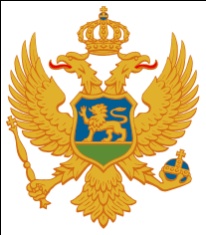 VLADA CRNE GOREMINISTARSTVO KULTUREdaje najavnu raspravuNACRT  ZAKONA O AUDIOVIZUELNIM DJELATNOSTIMA i upućujeJAVNI POZIVgrađanima, stručnim i naučnim institucijama, državnim organima, opštinama, strukovnim udruženjima, političkim strankama, sindikatima, vjerskim zajednicama, nevladinim organizacijama, medijima i drugim zainteresovanim organizacijama i zajednicamaDA SE uključe u javnu raspravu o Nacrtu Zakona o audiovizuelnim djelatnosima i da svoje komentare, prijedloge, primjedbe i sugestije na Nacrt zakona dostave, u pisanoj ili elektronskoj formi, Ministarstvu kulture, na adresu: ul. Njegoševa, Cetinje; faks: 041/232-572 ili email: dragica.milic@mku.gov.me i ilija.subotic@mku.gov.me  Javna rasprava o Nacrtu Zakona o audiovizuelnim djelatnosima trajaće 30 dana od dana objavljivanja Nacrta zakona na web sajtu Ministarstva kulture, www.mku.gov.me, odnosno od 28. oktobra do 28. novembra 2011.godine.U okviru javne rasprave, dana 18.11.2011. u 11 h biće održan okrugli sto o Nacrtu zakona o audiovizuelnim djelatnosima, u Ministarstvu kulture, na Cetinju. 